Детский мастер-класс «Бальное платье для мамы» из пластиковых стаканчиков в младшей группе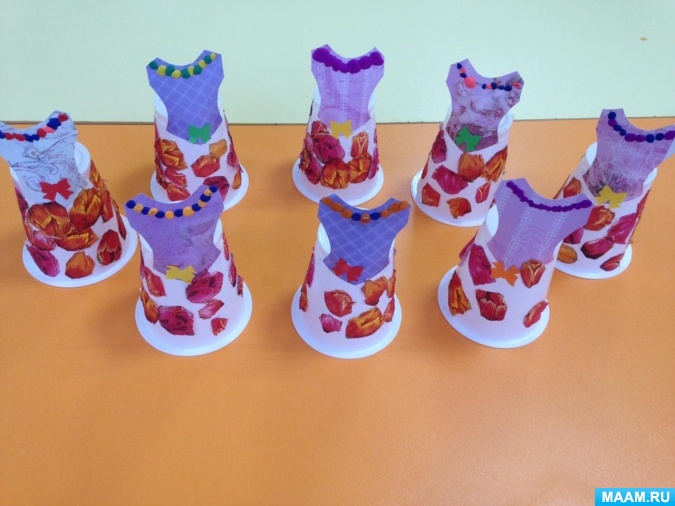 ЦЕЛЬ:- Порадовать маму подарком, сделанным своими руками и с Любовью!Уважаемые коллеги, друзья и гости моей странички!Совсем скоро мы будем поздравлять наших любимыхмам с праздником Весны, с 8 марта!Мы хотим чтоб наши мамы были самыми счастливыми и красивыми.Вот что нам потребуется для нашего мастер - класса.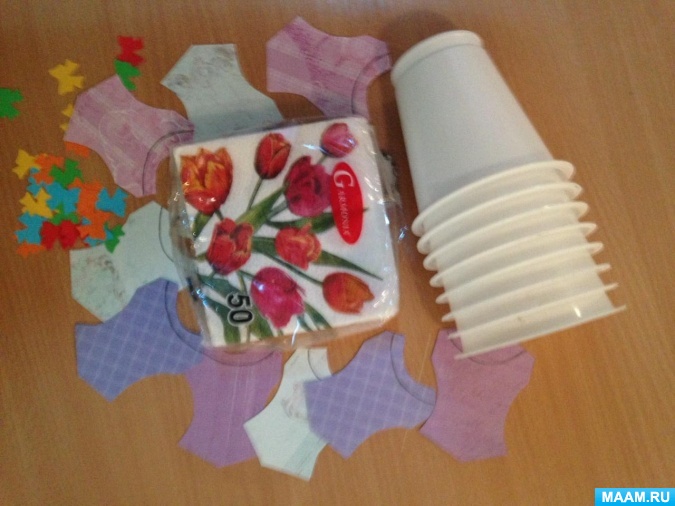 - Салфетки (рисунок тюльпаны)- Стаканчики от сметаны (на каждого ребенка)- Корсет, вырезанный из бумаги для скрапбукинга.- Разноцветный пластилин, ножницы.- Скотч и разноцветные бантики.И так приступаем.Первым делом нам нужно вырезать тюльпаны.(цветов нужно очень много,поэтому мы начали их вырезать заранее, вечерами)Далее для мамочки мы смастерим бусы из пластилина.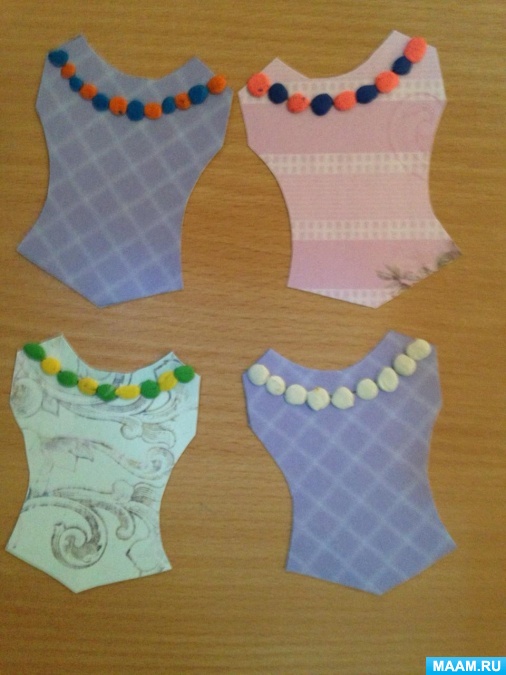 Потом наш корсет прикрепить нужно к стаканчику от сметаны на скотч.И последняя, самая трудоёмкая работа, приклеить тюльпаны к стаканчику.(на вырезанные тюльпаны с обратной стороны,мы приклеили двухсторонний скотч.)Дети очень старались, аккуратно наклеивали цветочки,им очень хотелось порадовать свою мамочку любимую.Украшаем наше платье разноцветным бантиком.Вот какие платья у нас получилисьМы надеемся, что наши мамы на празднике будут самые нарядные.